ALEGERILE PENTRU FUNCȚIA DE PREȘEDINTE AL REPUBLICII MOLDOVA REFERENDUMUL REPUBLICAN CONSTITUȚIONAL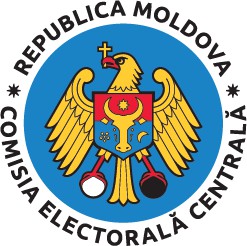 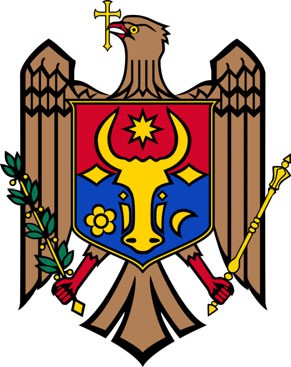 20 OCTOMBRIE 2024Lista electorală pentru votul prin corespondențăCircumscripția electorală pentru secțiile de votare din străinătateSecția de votare nr. _____________________(Conform hotărârii de aprobare a secțiilor de votare)
* Pentru alegătorii care în anul în care se organizează alegerile, inclusiv pentru cei care în ziua înregistrării prealabile împlinesc 18 ani, se mai indică ziua și luna nașterii.	Pagina 1 din 1Nr. d/oNumele, Prenumele alegătoruluiAnul nașterii*Adresa poștală indicată de alegătorIDNPSeria și numărul actului de identitateNotăNotăNotăNotăNotăNotăNotăNotăNotăNotăNotăModificare date/excludere din listăNr. d/oNumele, Prenumele alegătoruluiAnul nașterii*Adresa poștală indicată de alegătorIDNPSeria și numărul actului de identitateData și ora expedierii plicului cu materiale pentru votare către alegătorSemnătura membrului biroului electoralReferendum, Alegeri prezidențiale, Turul IReferendum, Alegeri prezidențiale, Turul IReferendum, Alegeri prezidențiale, Turul IReferendum, Alegeri prezidențiale, Turul IReferendum, Alegeri prezidențiale, Turul IAlegeri prezidențiale, Turul IIAlegeri prezidențiale, Turul IIAlegeri prezidențiale, Turul IIAlegeri prezidențiale, Turul IIModificare date/excludere din listăNr. d/oNumele, Prenumele alegătoruluiAnul nașterii*Adresa poștală indicată de alegătorIDNPSeria și numărul actului de identitateData și ora expedierii plicului cu materiale pentru votare către alegătorSemnătura membrului biroului electoralData și orarecepționării de către BESV a plicului exterior personalizat de la alegătorSemnătura membrului biroului electoralRecepționare buletin de votRecepționare buletin de votModalitatea de exercitare a votuluiData și orarecepționării de către BESV a plicului exterior personalizat de la alegătorSemnătura membrului biroului electoralRecepționare buletin de votModalitatea de exercitare a votuluiModificare date/excludere din listăNr. d/oNumele, Prenumele alegătoruluiAnul nașterii*Adresa poștală indicată de alegătorIDNPSeria și numărul actului de identitateData și ora expedierii plicului cu materiale pentru votare către alegătorSemnătura membrului biroului electoralData și orarecepționării de către BESV a plicului exterior personalizat de la alegătorSemnătura membrului biroului electoralReferendum republicanAlegeri prezidențiale turul IModalitatea de exercitare a votuluiData și orarecepționării de către BESV a plicului exterior personalizat de la alegătorSemnătura membrului biroului electoralAlegeri prezidențiale turul IIModalitatea de exercitare a votuluiModificare date/excludere din listă123456789101112131415161718000100020003000400050006000700080009001000110012